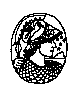 Universidade Federal do Rio de JaneiroInstituto de QuímicaDepartamento de Química AnalíticaIQA124- QUÍMICA ANALÍTICA FARMACÊUTICA EXPERIMENTAL IProfessora Responsável: ROSANGELA SABBATINI CAPELLA LOPESAvaliações:Primeira Avaliação TeóricaSegunda Avaliação TeóricaExame FinalExame de Segunda ChamadaCritérios de Avaliação:Média Final= Média das provas práticas + Média das provas teórico-práticas = maior ou igual a 5.                                                                      2          Programa
a) Estudo das modalidades de ensaios por via seca e por via úmida;
b) Classificação analítica de íons;
c) Separação e reconhecimento de íons de cada grupo;
d) Análise de sais orgânicos e inorgânicos.BibliografiaArthur I. Vogel- Química Analítica Qualitativa, 5a Edição; Editora Mestre Jou;Alexéev- Análise Qualitativa, Editora Portuguesa Lopes da Silva;Skoog/West/Holler/Crouch's Fundamentals of Analytical Chemistry, 9th, Thomson Brooks/Cole.https://lasape.iq.ufrj.br/cursos-graduacao.html